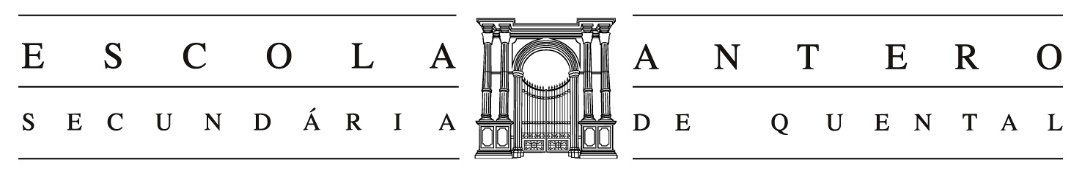 IDENTIFICAÇÃO DO ALUNOTIPO DE CONTACTOASSUNTO TRATADOIDENTIFICAÇÃO DO ALUNOTIPO DE CONTACTOASSUNTO TRATADO